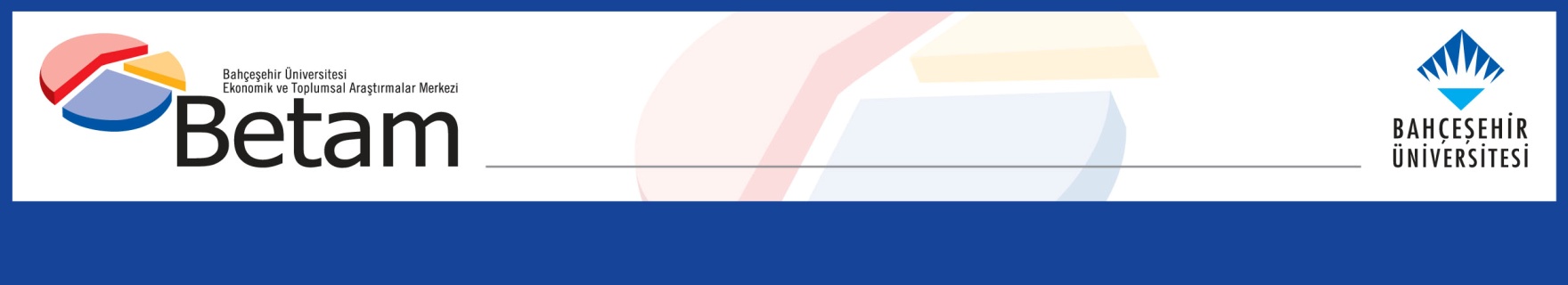 ASGARİ ÜCRET ETKİSİ GENÇLERDE VE KADINLARDA YOĞUNLAŞIYORSeyfettin Gürsel* Gökçe Uysal ve Melike KökkızılYönetici ÖzetiBu araştırma notunda Ocak 2016'dan itibaren geçerli olan asgari ücret artışının işgücü piyasası üzerindeki etkileri, TÜİK tarafından yayımlanan Hanehalkı İşgücü Anketi 2013 yılı verileri güncelleştirilerek incelenmektedir. Asgari ücretteki artışın işgücü piyasasındaki farklı grupları farklı oranlarda etkileyeceği görülmektedir. Veriler özellikle 15-24 yaş grubundaki gençlerin, kısmen de kadınların ortalama ücretlerinde dikkate değer artışların olabileceğini göstermektedir. Ancak, kayıt dışılığın ve işsizliğin göreli olarak yüksek olduğu bu gruplarda ücret artışların bu olumsuzlukları teşvik etmesi muhtemeldir.Asgari ücret tartışması1 Ocak itibariyle net asgari ücret yüzde 30 artışla 1300TL’ye, brüt ücret ise 1274 TL’den 1647 TL’ye yükseltilmiştir.  Betam olarak bu ücret şokunun bölgesel işgücü piyasalardaki olası etkilerini inceleyen bir araştırma notunu daha önce yayınlamıştık. Burada ise aynı yöntem ve aynı örneklem kullanılarak cinsiyet ve yaş eksenlerinde asgari ücret artışının etkileri incelenmektedir. Bu araştırma notu asgari ücretteki artışın yaratacağı ücret şokunun boyutuna ve dağılımına dair bir tahmin oluşturmayı hedeflemektedir. Bu doğrultuda hesapları kolaylaştırmak için birkaç basitleştirici varsayımda bulunmak istiyoruz. Bu varsayımlardan en önemlisi asgari ücret artışının, asgari ücretin üzerinde kalacak ücretlerde herhangi bir artış yaratmayacağıdır. Örnek vermek gerekirse Şubat 2016’da 1400 TL kazanan bir bireyin ücretinin, Ocak 2016’da asgari ücretin 1300 TL’ye çıkmasından etkilenemeyeceği varsayılmaktadır. Böylelikle asgari ücret artışı sadece eski asgari ücret ile yeni asgari ücret arasında kalan ücretleri etkileyeceği varsayılmaktadır. Bu araştırma notunda diğer çalışmamızda olduğu gibi özel veya kâr amacı gütmeyen kuruluşlarda yevmiyeli veya ücretli olarak kayıtlı çalışan bireylerin ücretlerine etkileri incelenmektedir. Dolayısıyla asgari ücretteki artışın kayıt dışı piyasadaki ücretler üzerindeki etkisi de bu araştırma notunda irdelenmemektedir. Hâlbuki asgari ücret, kayıtlı piyasada olduğu gibi kayıt dışı piyasada da bir fener işlevi görüyor olabilir. Diğer bir deyişle, asgari ücretin artmasının, bu ücreti referans olarak alan kayıt dışı ücretleri de artırması çok muhtemeldir. Bu basitleştirici varsayımlar elbette tam geçerli değildir. Bu nedenle ücretlerde gerçekleşecek genel artışı asgari düzeyde tahmin ettiğimiz akılda tutulmalıdır. Türkiye’de 2013 yılı itibariyle 9 milyon 575 bin çalışan, özel veya kâr amacı gütmeyen kuruluşlarda yevmiyeli veya ücretli olarak kayıtlı çalışmaktadır (Tablo 1). Bu çalışanların yüzde 57,3’ü olan 5 milyon 484 bin çalışanın ise, 2015 Kasım fiyat güncellemesine dayanarak asgari ücret olarak belirlenen 1300TL’nin altında ücret aldığı öngörülmektedir. Tablo 1 1300 TL'nin altında net ücret alanların sayısı ve oranıKaynak: HİA 2013, Betam Kasım 2015 güncellemesiÜcret artışı gençlerde yoğunlaşıyor İktisat yazınındaki bulgular ücretler ile işgücü piyasası deneyimi arasında azalarak artan kuvvetli bir ilişki olduğunu ortaya koymaktadır. İşgücü piyasası deneyiminin yaşla birlikte artmasına paralel olarak genel olarak gençlerin ücretlerinin nispeten düşük olduğu söylenebilir. Diğer bir ifadeyle, genç yaşta olan bir birey yaş aldıkça, yani işgücü piyasasından edindiği deneyim ve dolayısıyla beşeri sermayesi artıkça, ücreti de artar, diğer taraftan da bu getirinin boyutu birey yaş aldıkça azalır. Bu durumun bir yansıması da asgari ücret kazananların profillerinde gözlemlenebilir. Genelde asgari ücret kazananların nispeten daha genç olması beklenir. Bu bağlamda, piyasadaki asgari ücret artışının sebep olacağı dışsal şokun etkilerinin her bir yaş grubu için aynı olmayacağı düşünülebilir. Tablo 2'de özel veya kâr amacı gütmeyen kuruluşlarda tam zamanlı ve ücretli veya yevmiyeli kayıtlı çalışanların ücretleri yaş grubuna göre incelenmektedir. Çalışanların büyük bölümü (yüzde 41,8’i) 25-34 yaş grubunda kümelenmiştir. Diğer büyük bölümü  ise 35-44 yaş grubundaki bireyler oluşturmaktadır (yüzde 28,9). Eğitime devam etme, işgücüne katılmama veya işsizlik durumları gibi nedenlerle 15-24 yaş grubundaki gençlerin payı nüfus yapımız genç olmasına rağmen düşüktür (yüzde 15,9). Ayrıca, erken emeklilik veya kadınların işgücü piyasasından erken ayrılmaları gibi durumlar neticesinde 45 yaş ve üstü çalışanların payı nispeten düşük seyretmektedir. Tablo 2 Yaş gruplarına göre 1300 TL'nin altında net ücret alanların sayısı ve oranıKaynak: HİA 2013, Betam Kasım 2015 güncellemesiTablo 2’de görüldüğü gibi 1300TL ve üzeri ücret alanların arasında 15-24 yaş grubunda bulunanların payı yüzde 7,5 ile sınırlı iken, 1300TL’nin altında ücret alanlarda aynı yaş grubunun payı yüzde 22,1’i bulmaktadır. Şekil 1’de özel sektörde yevmiyeli veya ücretli olarak tam zamanlı ve kayıtlı çalışanlar arasında 1300TL’nin altında ücret alanların yaş gruplarındaki payları verilmektedir. Sonuçlar, 1300TL’nin altında ücret alanların payının 15-24 yaş grubunda en yüksek olduğunu göstermektedir. Diğer bir ifadeyle, 15-24 yaş grubundakilerin yüzde 79,8’i 1300TL’nin altında ücret almaktadır. Dolayısıyla, asgari ücret artışının en çok işgücü piyasasına yeni girecek veya nispeten az deneyime sahip gençleri etkilemesi beklenmektedir. Şekil 1 Yaş gruplarına göre 1300TL'nin altında ücret alanların payı (%)Kaynak: HİA 2013, Betam Kasım 2015 güncellemesiHatırlatmak gerekirse, Türkiye genelinde özel sektörde tam zamanlı, kayıtlı ve ücretli veya yevmiyeli olarak çalışanların yüzde 57,3’ü aylık 1300TL’nin altında kazanmaktadır (Tablo 1). 45-54 yaş grubunda yer alan ve 64 yaş üzeri çalışanlardaki pay ise Türkiye ortalamasına yakınsamaktadır. Asgari ücret artışından en az etkilenmesi beklenen yaş grubu ise yüzde 51’i 1300TL’nin altında ücrete sahip olan 35-44 yaş grubudur. Tablo 3 Yaş gruplarına göre asgari ücret artışının ücretlere etkileriKaynak: HİA 2013, Betam Kasım 2015 güncellemesiTablo 3'te güncelleştirilmiş ücretler yaş grupları bazında hesaplanmıştır. Tablonun ikinci sütununda ise, 1300TL'den düşük ücret alan bireylerin Ocak 2016 itibariyle 1300TL ücret alması durumunda oluşması beklenen ortalama ücretler farklı yaş grupları için verilmiştir. Son iki sütunda ise, ortalama ücretlerde olacak değişikliklerin tahmini, miktar ve yüzdelik olarak verilmiştir.  Türkiye genelinde ortalama ücretlerdeki artışın kısıtlayıcı varsayımlar altında yüzde 9,7 oranında olması beklenmektedir. Dolayısıyla, 25 ve üzeri yaşlardaki gruplarda ortalama ücret artışının Türkiye ortalamasından daha az olacağı beklenmektedir.  Diğer taraftan, 15-24 yaş grubundaki çalışanların (tam zamanlı, ücretli/yevmiyeli ve özel sektör çalışanları) ortalama ücretlerinde yüzde 22 civarında bir artış beklenmektedir. Bu grup için beklenen ortalama ücret artışı 250 TL civarındadır. Ücret artışları kadın-erkek ücret farkını azaltabilirAlınan ücretlerdeki farklılıklarda belirgin olan bir diğer etken ise cinsiyettir. İktisat yazınında, kadınların ücretlerinin erkeklerden düşük olmasına yönelik çok boyutlu çalışmalar mevcuttur. Kadınların ve erkeklerin ücret dağılımının incelendiği Tablo 4'te kadınların ve erkeklerin sırasıyla yüzde 65,9'unun ve yüzde 54,6'sının aylık 1300TL'den düşük ücretler kazandıkları görülmektedir. Tablo 4 Cinsiyete göre bugünkü ücretlerKaynak: HİA 2013, Betam Kasım 2015 güncellemesiÜcret farklılıklarına ek olarak, kadınların istihdamdaki payları düşük seyretmektedir. 7 milyon 308 bin erkek özel sektörde tam zamanlı, ücretli/yevmiyeli ve kayıtlı istihdamda yer almaktayken, kadınların sadece 2 milyon 267 bini benzer biçimde istihdamda yer almaktadır (Tablo 4). Şekil 2'de 1300TL ve üzerinde ücret alanlar ile bu ücretin altında ücret kazananların cinsiyete göre dağılımı verilmektedir. Aylık 1300TL'nin altında ücret kazananların yüzde 72,8'ini erkekler,  yüzde 27,2'sini de kadınlar oluştururken, 1300TL ve üzeri ücret alanlar arasında erkeklerin payı yüzde 81,1, kadınlarınki ise yüzde 18,9 seviyesindedir. Dolayısıyla, kadınlar özel sektörde, tam zamanlı, kayıtlı ve ücretli olarak daha az çalışmakta ve erkeklere kıyasla daha düşük ücret almaktadırlar. Bu bağlamda değerlendirildiğinde, asgari ücret artışı sonucunda eski asgari ücret seviyesi ile yeni asgari ücret seviyesi arasında kalan çalışanların ücretlerinin 1300TL'ye çıkarılması durumunda kadınların ortalama ücretlerinde erkeklere kıyasla daha büyük bir artış olacağı görülmektedir. Şekil 2 1300TL'nin altında ve üzerinde net ücret kazananların cinsiyete göre dağılımıKaynak: HİA 2013, Betam Kasım 2015 güncellemesiAsgari ücret artışının ortalama ücretlere etkisi Tablo 5'te verilmektedir. Sonuçlar, kadınların ortalama ücretinin 1.719TL, erkeklerin ortalama ücretlerinin 1.758TL'ye yükseleceğini göstermektedir.  Ücret şoku ile beraber varsayımlar altında kadınların ücretinde 200TL civarında bir artış olacağı ve erkeklerdeki ortalama ücret artışının 140TL civarında kalması tahmin edilmektedir. Diğer bir ifadeyle, kadınların ortalama ücretinde yüzde 12,9 ve erkeklerde yüzde 8,6 oranlarında artış tahmin edilmektedir. Dolayısıyla asgari ücert artışının neden olacağı ücret artışlarının kadınlarla erkekler arasındaki ücret farklılığını daraltması beklenmektedir. Bununla birlikte ücret şokunun işgücü arzını ve talebini etkilemesi muhtemeldir. Nihai sonucu kestirebilmek için bu etkilerin de dikkate alınması gerektiğini hatırlatmak isteriz.Tablo 5 Cinsiyete göre asgari ücret artışının ücretlere etkileriKaynak: HİA 2013, Betam Kasım 2015 güncellemesiAsgari ücretteki artış düşük katılım oranlı kadın işgücünün artmasını sağlayabilir. Diğer ifadeyle bu artış işgücünde olmanın getirisini artırarak halihazırda işgücü piyasasında olmayan kadınları işgücü piyasasına çekebilir. Gençler, kadınlar ve kayıt dışılık Veriler asgari ücretteki artışın gençleri ve kadınları nispeten daha çok etkileyeceğine işaret etmektedir. Zira bu gruplar arasında asgari ücret karşılığı çalışanların oranı da nispeten yüksektir. Dolayısıyla asgari ücret artışının bu grupların aleyhine olan ücret farklılıklarını kapatması beklenebilir. Diğer taraftan gençler ve kadınların hem işsizlik hem de kayıt dışılık oranları diğer gruplara kıyasla daha yüksektir. 2013 yılı verilerine göre 15-24 yaş grubundaki gençlerin beşte biri iş bulamamakta ve ücretli/yevmiyeli veya maaşlı çalışanlarda kayıt dışılık oranları yüzde 35,3’e ulaşmaktadır (Ek Tablo 1). Kayıtdışılığa cinsiyet ayrımında bakıldığında, ücretli çalışan kadınların yüzde 22,2'si, erkeklerin yüzde 19,1'i kayıt dışı olarak çalıştığı görülmektedir (Ek Tablo 2). Asgari ücretin firmalar üzerinde yasal olarak bağlayıcı olması dolayısıyla üretim maliyetleri önemli ölçüde artış gösterecektir. Denetimler artırılmadığı takdirde ekonomi yazınında da gösterildiği gibi kayıt dışılığa yönelişin olması çok muhtemeldir.  Ayrıca işgücü maliyetlerinin artmasıyla birlikte firmaların yaratacakları istihdamın bir miktar gerileyeceği tahmin edilebilir. Bu durumda işgücü piyasasında dezavantajlı konumda olan gençlerin ve kadınların daha olumsuz etkilenmeleri muhtemeldir. Ek Tablo 1 Gençlerde ve ülke genelinde işsizlik ve kayıt dışılık oranlarıKaynak: HİA 2013, Betam*Ücretli/maaşlı/yevmiyeli çalışanlar arasında hesaplanmıştır.Ek Tablo 2 Cinsiyete göre işgücü piyasası göstergeleriKaynak: HİA 2013, Betam*Ücretli/maaşlı/yevmiyeli çalışanlar arasında hesaplanmıştır.1300TL ve üzeri alanlar1300TL ve üzeri alanlar1300TL’nin altında alanlar1300TL’nin altında alanlar(000)(%)(000)(%)Türkiye geneli4.09142,75.48457,31300TL’nin altında alanlar1300TL’nin altında alanlar1300TL ve üzeri alanlar1300TL ve üzeri alanlarÇalışanların yaş dağılımı (000)(%)(000)(%)(%)15-24 yaş1.21322,13087,515,925-34 yaş2.12838,81.87545,841,835-44 yaş1.41025,71.35733,228,945-54 yaş63411,647011,511,555-64 yaş911,7751,81,764 üstü yaş80,260,20,1Türkiye5.484100,04.091100,00100,0Ortalama ücret(TL)1300 TL asgari ücret ile ortalama ücret(TL)Ortalama ücretteki artış(TL)Ortalama ücretteki artış(%) 15-24 yaş1.1461.39625121,925-34 yaş1.5681.7001328,435-44 yaş1.7831.9121297,245-54 yaş1.7591.9141558,855-64 yaş2.0812.2401597,664 üstü yaş2.6382.8351987,5Türkiye1.5951.7491549,7ErkekErkekKadınKadınKişi (bin)YüzdeKişi (bin)Yüzde<13003.99054,61.49465,9>13003.31845,477334,1Toplam7.308100,02.267100,0Ortalama ücret(TL)1300 TL asgari ücret ile ortalama ücret(TL)Ortalama ücretteki artış(TL)Ortalama ücretteki artış(%) Erkek1.6181.7581398,6Kadın1.5231.71919612,9İşsizlik oranı (%)Kayıt dışılık oranı* (%)15-24 yaş arasında18,735,3Türkiye geneli9,719,9İşsizlik oranı (%)Kayıt dışılık oranı* (%)Erkek8,719,1Kadın11,922,2